4 sercle Par vincent fecteau 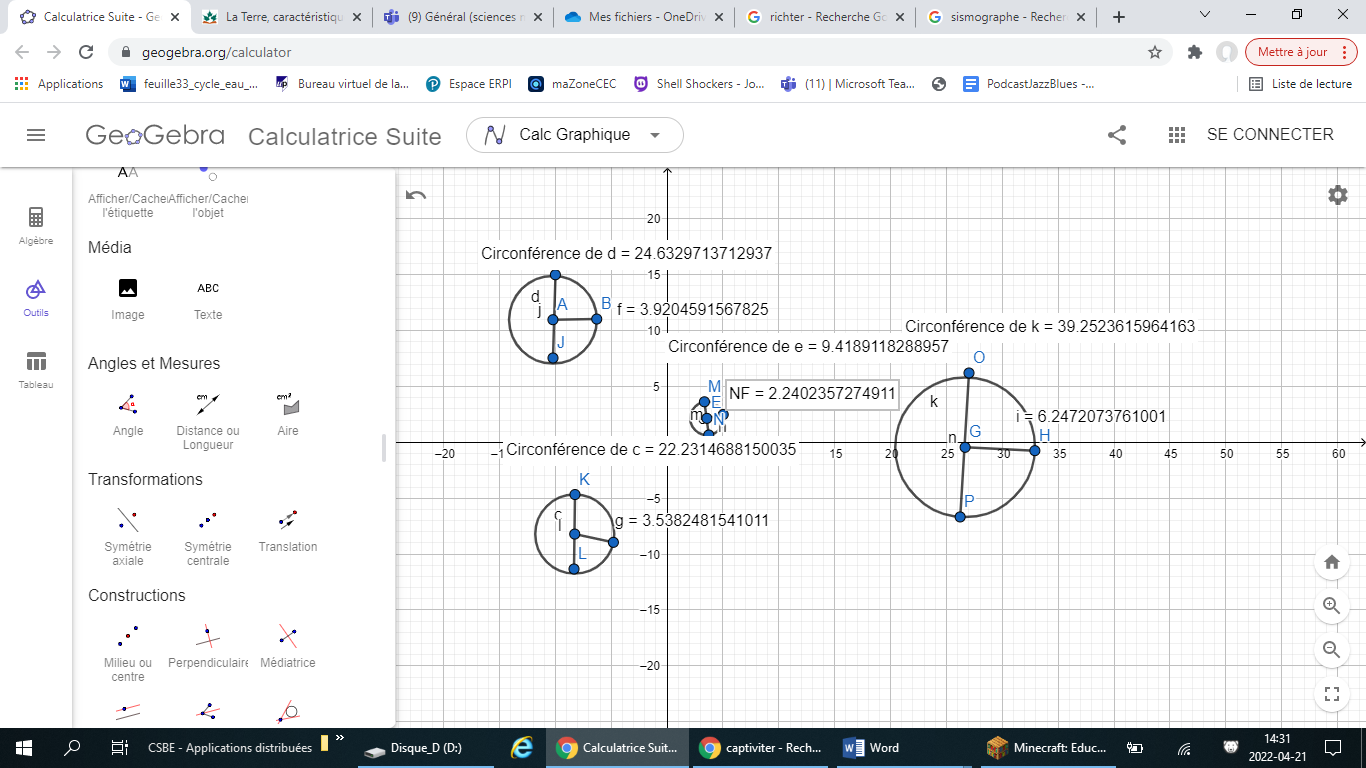 1 cercle396452 cercle92113 cercle243274 cercle 22325